Programación de una unidad didacticaCentro de Educación primariahttp://es.slideshare.net/guest909662/programacin-didctica-de-aula-6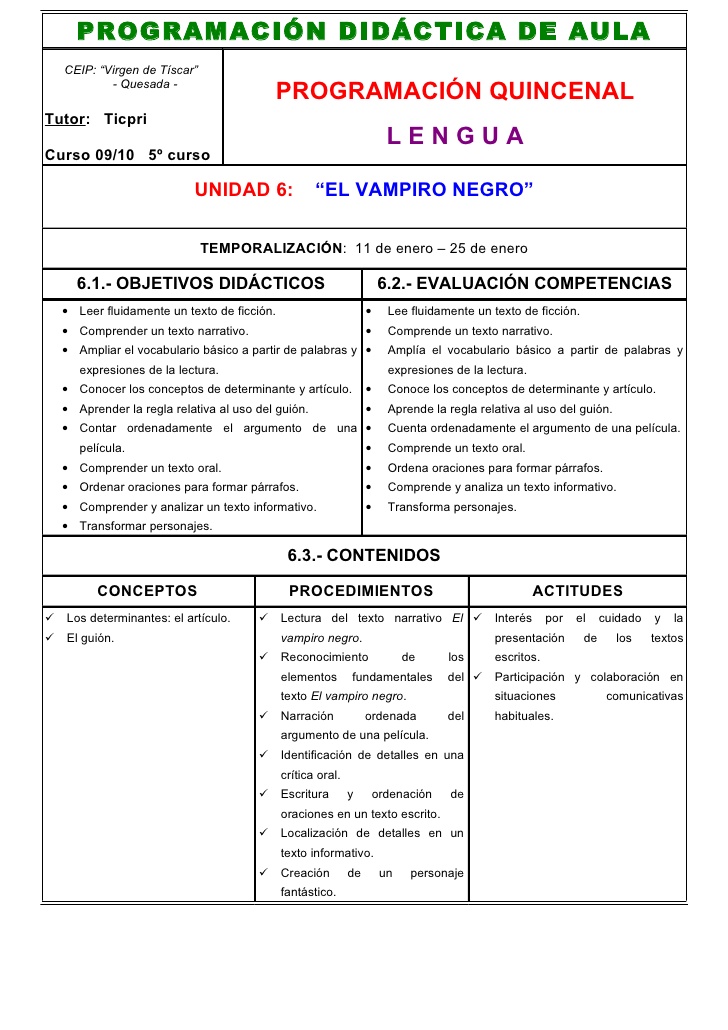 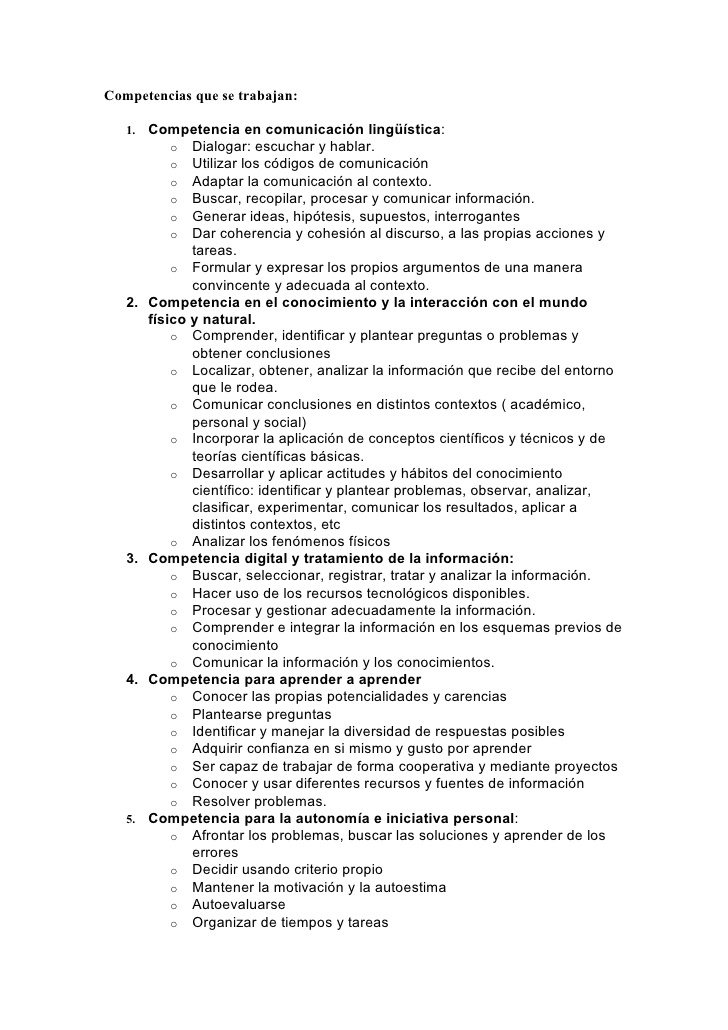 Interesa la comunicación con los demás . Interesa aplicar reglas del aprendizaje cooperativoSe interesan por los demás.Se enteran del trabajo de los otros. Escuchan.  Se comunica a los demás el trabajo propio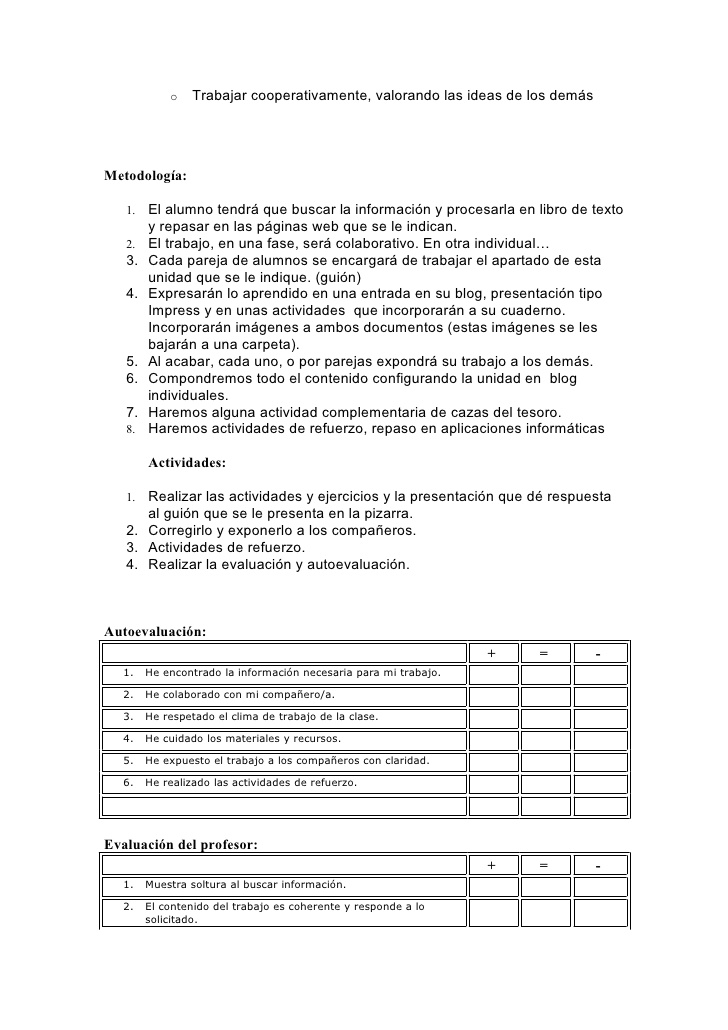 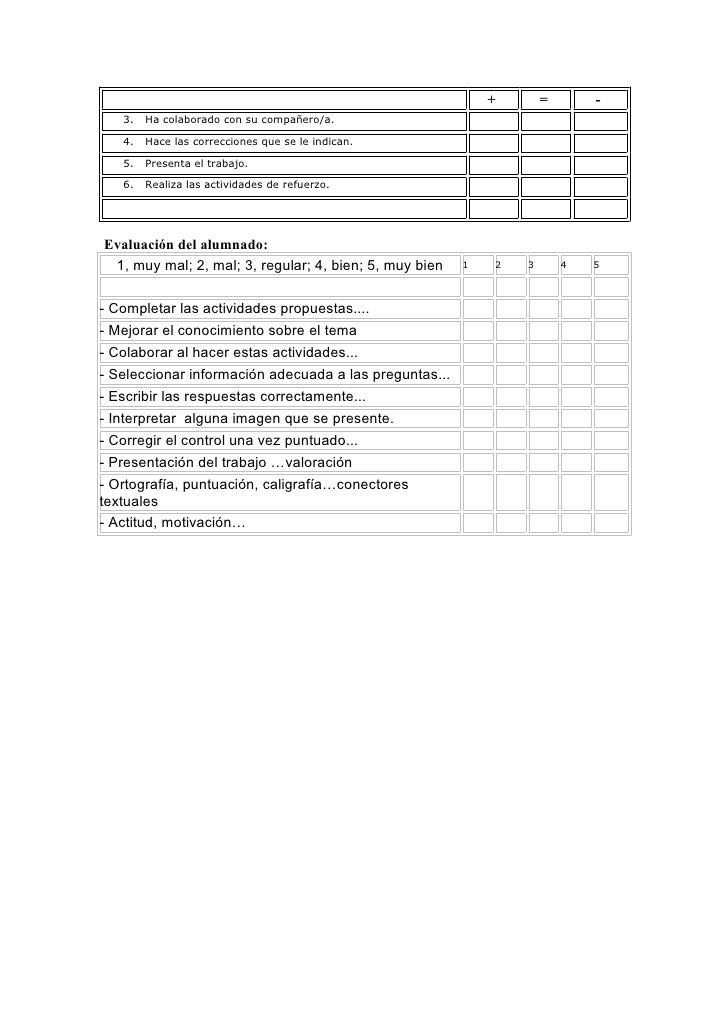 Crítica del  sistema de estas unidades  Aunque se definen como de respuesta a la LOMCE, aplicando criterios legales  Son confusas, esta lo es, por exceso de amplitud. Y carencia de objetivos precisos  Aprendizaje cooperativo implica trabajar con los otros, Aquí predomina el individual  Comunicar con los otros es decisivo en una formación solidaria, máxime en el tema  Hacer una evaluación grupal y calificar los resultados grupales, no sólo personales  Se presupone un aprendizaje (comprensión, expresión, memorización, aplicación) grupal  En el diseño sintético presentado prima lo individual